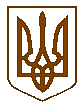 БУЧАНСЬКИЙ МІСЬКИЙ ГОЛОВАР О З П О Р Я Д Ж Е Н Н Я« 04 » січня 2016 р. № 1Про організацію особистого прийому громадянкерівним складом Бучанської міської ради таїї виконавчих органів на 2016 рік	З метою забезпечення виконання ст.40 Конституції України, ст.22 Закону України «Про звернення громадян», керуючись ст.ст.42, 59 Закону України «Про місцеве самоврядування в Україні»РОЗПОРЯДЖАЮСЬ:Затвердити графіки прийому громадян керівним складом Бучанської міської ради та її виконавчих органів (додаток 1, 2, 3).Затвердити Порядок проведення особистого прийому громадян керівним складом Бучанської міської ради та її виконавчих органів (додаток 4).Загальному відділу Бучанської міської ради для більш повного інформування населення про дні та години прийому громадян керівним складом Бучанської міської ради та її виконавчих органів забезпечити розміщення графіків прийому на стендах та офіційному веб-сайті міської ради.Контроль за виконанням даного розпорядження покласти на керуючого справами, Сурай Г.В.Міський голова							А.П.ФедорукПогоджено:Керуючий справами							Г.В.СурайЗавідувач юридичним відділом					І.В.НедашківськаПідготувала:В.о.завідувача загальним відділом					О.В.ВакуленкоДодаток 1до розпорядженняміського голови № 1від « 04 » січня 2016 рокуГрафікособистого прийому громадянкерівним складом Бучанської міської радина 2016 рік	Керуючий справами	міськвиконкому						Г.В.СурайДодаток 2до розпорядженняміського голови № 1від « 04 » січня 2016 рокуГрафікособистого прийому громадянпосадовцями  Бучанської міської радина 2016 рік	Керуючий справами	міськвиконкому						Г.В.СурайДодаток 3до розпорядженняміського голови № 1від « 04 » січня 2016 рокуГрафікособистого прийому громадянначальниками відділів,  управлінь,комунальних підприємствна 2016 рік	Керуючий справами	міськвиконкому						Г.В.СурайДодаток 4до розпорядженняміського голови № 1від « 04 » січня 2016 рокуПОРЯДОКпроведення особистого прийому громадянкерівним складом Бучанської міської радита її виконавчих органівОсобистий прийом громадян здійснюється відповідно до вимог ст.40 Конституції України, ст.22 Закону України «Про звернення громадян», Указ Президента України від 7 лютого 2008 року № 109 «Про першочергові заходи щодо забезпечення реалізації та гарантування конституційного права на звернення до органів державної влади та органів місцевого самоврядування» та інших нормативних  актів з цього питання.Прийом громадян проводиться:Спеціалістами загального відділу  Бучанської міської ради щоденно, крім недільних та святкових днів з 08:00 год до 17:00 год (перерва з 12:00 год до 13:00 год), в п’ятницю та передсвяткові дні – до 16:00 год в приміщенні виконавчого комітету  міської ради.Міським головою, секретарем Бучанської міської ради, заступниками міського голови, керуючим справами виконкому міської ради, завідувачами та начальниками управлінь – в дні і години, згідно затверджених графіків прийому громадян.У період відсутності керівників міської ради та її виконавчих органів з поважних причин (відрядження, хвороба, відпустка та ін.) прийом громадян проводять в установлені дні і години посадові особи, які виконують їх обов’язки.Здійснення особистого прийому.4.1. На особистому прийомі керівники, як правило, вислуховують клопотання, пропозиції, скарги громадян, приймають від них письмові   заяви, намагаються розв’язати поставлені питання, звертаються письмово або за телефоном на адресу відповідних керівників для розв’язання проблем.4.2. Після прийому міського голови, секретаря Бучанської міської ради, заступників міського голови, керуючого справами виконкому міської ради, – усі письмові звернення громадян з відповідними дорученнями керівників передаються до загального відділу Бучанської міської ради для подальшої відправки безпосереднім виконавцям, зазначеним у дорученнях.4.3. У випадках, коли питання, поставлене громадянином на прийомі, не відноситься до компетенції особи, що веде прийом, необхідно роз’яснити відвідувачеві, куди і до кого йому належить звернутися.4.4. Якщо пропозиція, заява, скарга не ґрунтуються   на нормах діючого законодавства або не можуть бути задоволені з об’єктивних причин, то, відхиляючи  їх, необхідно у чемній та зрозумілій для відвідувача формі роз’яснити мотиви відхилення. При цьому слід роз’яснити відвідувачу порядок оскарження прийнятого за його зверненням рішення.4.5. Повторний прийом громадян з питання, яке вже розглядалось керівним складом Бучанської міської ради та її виконавчих органів, проводиться у разі, коли питання, порушене у першому обґрунтованому зверненні, не було вирішено по суті.5. Контроль за виконанням доручень, наданих керівним складом Бучанської міської ради та її виконавчих органів на особистих прийомах громадян:5.1. Усі звернення громадян, надані на особистому прийомі, розподіляються на контрольні та ті, за розглядом і вирішенням яких контроль не встановлюється.5.2. На контроль беруться звернення громадян, в дорученнях до яких передбачається зворотній зв’язок або встановлені терміни його виконання.5.3. В обов’язковому порядку контролю підлягають доручення на усі звернення громадян, надані на особистих прийомах міським головою.5.4. Контроль за виконанням доручень міського голови, секретаря ради, першого заступника міського голови, керуючого справами виконкому міської ради, заступників міського голови, наданих на особистих прийомах громадян, здійснюють:- спеціалісти загального відділу Бучанської міської ради;- спеціалісти управлінь, відділів та інших виконавчих органів міської ради, відповідальні за ведення діловодства по розгляду звернень громадян у своїх підрозділах.5.5. Контроль за виконанням доручень керівників управлінь, відділів та інших виконавчих органів міської ради, наданих на особистих прийомах, здійснюють спеціалісти управлінь, відділів та інших виконавчих органів міської ради, відповідальні за ведення діловодства по розгляду звернень громадян у своїх підрозділах.5.6. Особисту відповідальність за своєчасне, якісне та повне виконання доручень керівництва по розгляду звернень громадян несуть керівники виконавчих органів міської ради та безпосередні виконавці згідно з діючим законодавством.6. Терміни розгляду звернень громадян:6.1. Звернення громадян розглядаються і вирішуються у термін не більше одного місяця від дня їх надходження, а ті, які не потребують  додаткового вивчення, - невідкладно, але не пізніше 15-ти днів від дня їх отримання.6.2. Термін розгляду звернень громадян може бути зазначений в резолюціях керівників.6.3. У випадку особливої складності вирішення контрольного звернення виконавцем забезпечується оформлення продовження терміну його виконання посадового особою, яка його встановила (а у разі відсутності – посадовою особою, яка виконує її обов’язки), не пізніше, як за три робочих дні до закінчення встановлення терміну, про що обов’язково інформується  заявник та загальний відділ Бучанської міської ради.6.4. Пропозиції, заяви і скарги, на які даються попередні відповіді, з контролю не знімаються. Контроль завершується тільки після прийняття рішення і вжиття заходів щодо вирішення пропозиції, заяви, скарги. Рішення про зняття з контролю пропозицій, заяв і скарг приймають посадові особи, які прийняли рішення про контроль.7. Загальний відділ Бучанської міської ради:7.1. Всебічно вивчає питання, з якими громадяни звертаються на особистий прийом до керівного складу міської ради та її виконавчих органів, надає їм допомогу у попередньому розгляді питань у виконавчих органах міської ради, інших установах і організаціях, до компетенції яких належить їх розгляд та вирішення.7.2. Контролює додержання графіків прийому громадян. Про факти зриву  особистих прийомів інформує міського голову, секретаря ради та керуючого справами виконкому міської ради.7.3. Аналізує стан підготовки і проведення особистих прийомів громадян та вживає заходи щодо поліпшення цієї роботи.	Керуючий справами	міськвиконкому						Г.В.СурайПІППосадаДень тижняТиждень Час Федорук Анатолій ПетровичМіський головаСередаСубота ЩотижняІз 08.00 до 12.00з 08.00 до 12.00Олексюк Василь ПавловичСекретар радиЧетвер Субота ЩотижняIVз 08.00 до 17.00з 08.00 до 12.00Добрянський Ярослав ВікторовичПерший заступник міського головиП»ятницяСубота ЩотижняІІ з 08.00 до 12.00з 08.00 до 12.00СмолькінОлександр ПетровичЗаступник міського головиЧетвер Субота ЩотижняІІІ з 08.00 до 12.00з 08.00 до 12.00МатюшенкоЛариса АнатоліївнаЗаступник міського голови з соціально-гуманітарних питаньВівторок Субота Щотижня ІІз 08.00 до 17.00з 08.00 до 12.00Сурай Галина ВікторівнаКеруючий справами міськвиконкомуВівторокСередаП»ятницяЩотижняЩотижняЩотижняз 08.00 до 17.00з 08.00 до 17.00з 08.00 до 16.00ПІППосадаДень тижняТиждень Час Сімон Тетяна АнатоліївнаНачальник фінансового управлінняСередаП»ятницяЩотижняЩотижняз 08.00 до 12.00з 08.00 до 12.00Жуковець Владислава МиколаївнаВ.о.завідувача відділом містобудування та архітектуриСередаП»ятницяЩотижняЩотижняз 08.00 до 12.00з 08.00 до 12.00Вознюк Ганна АдамівнаЗавідувач земельним відділомСередаП»ятницяЩотижняЩотижняз 08.00 до 12.00з 08.00 до 12.00Дученко Ярослав МиколайовичНачальник інспекції з благоустрою містаСередаП»ятницяЩотижняЩотижняз 08.00 до 12.00з 08.00 до 12.00Недашківська Інна ВолодимирівнаЗавідувач юридичним відділомСередаП»ятницяЩотижняЩотижняз 08.00 до 12.00з 08.00 до 12.00Вакуленко Оксана ВалентинівнаВ.о.завідувача загальним відділомЩоденно щотижняз 08.00 до 17.00Степаненко Неля ЮріївнаКерівник ЦНАП - адміністраторЩоденно щотижняз 08.00 до 17.00Архипенко Світлана ПавлінаНачальник служби у справах дітей та сім»їСередаП»ятницяЩотижняЩотижняз 08.00 до 17.00з 08.00 до 16.00Докай Олена АндріївнаЗавідувач відділом ЖКГСередаП»ятницяЩотижняЩотижняз 08.00 до 17.00з 08.00 до 16.00ПІППосадаАдресаДень тижня Час Цимбал Олег ІвановичНачальник відділу освітим.Буча, вул.Островського, 36СередаП»ятниця з 08.00 до 12.00з 13.00 до 16.00Назаренко Ганна ВасилівнаВ.о.начальника Управління праці та соціального захисту населенням.Буча, б-р Б.Хмельницького, 5/5-аСередаЧетвер з 08.00 до 12.00з 08.00 до 12.00Кравчук Володимир ДенисовичНачальник КП «Бучанське УЖКГ»м.Буча, вул.Енергетиків, 2ПонеділокСередаП»ятницяз 08.00 до 14.00з 08.00 до 14.00з 08.00 до 14.00перерва на обід з 12.00 до 13.00ДемченкоСвітланаАндріївна Директор КП «Бучабудзамовник»м.Буча, б-р Б.Хмельницького, 4СередаП»ятницяз 08.00 до 12.00з 08.00 до 12.00ГлущенкоМиколаМиколайович Директор КП «Бучанське БТІ»м.Буча, вул.Горького, 8ПонеділокВівторокСереда з 08.00 до 12.00з 08.00 до 12.00з 08.00 до 12.00